APPENDIXEXAMPLE EMERGENCY INFORMATION FORM FOR CHILDREN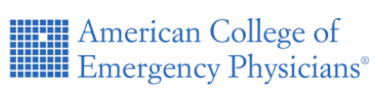 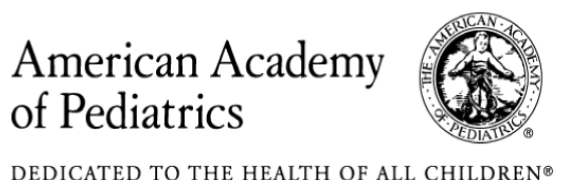 PERSONAL AND IDENTIFICATION INFORMATIONName (First, Middle, Last, Suffix):______________________________________ Birth Date: ______________ Preferred Name/Nickname: _____________________ Preferred Pronouns: ___________________________Primary (preferred) Language): ______________ Preferred Mode of Communication: ___________________This form last updated (date): ______________Address: __________________________________________________________________________________Phone: _________________________________ Moblie  ___ Mark if preferredPhone: _________________________________ Home    ___ Mark if preferredPhone: _________________________________ Other.   ___ Mark if preferredEmail: __________________________________Consent for completion and use by emergency personnel (signature including electronic signature):__________________________________________________________________________________INITIAL ENCOUNTER INFORMATIONAdvance Directives/Code Status: ______________________________________________________________Allergies (food, medicine, latex, environmental): _________________________________________________Procedures and treatments to be avoided: ________________________________________________________________________________________________________________________________________________________________________________________________________________________________Management to initiate emergently: ____________________________________________________________________________________________________________________________________________________________________________________________________________________________________Techniques that promote calming in the child: _______________________________________________________________________________________________________________________________________Baseline functional/mental status: ____________________________________________________________Baseline vital signs: Weight ____ kg Height ______ HR _____ RR _____ BP _______ SpO2 _______Prostheses: _______________________________________________________________________________Indwelling devices (include tube sizes): ________________________________________________________Technologies: _____________________________________________________________________________Respiratory supports (include baseline FiO2 and ventilator settings): ________________________________CAREGIVERS/EMERGENCY CONTACTSName: ________________ Responsible Party (Y/N)	Name: _______________ Responsible Party (Y/N)Relationship: _______________________________	Relationship: _____________________________Primary/Preferred Language: __________________	Primary/Preferred Language: ________________Preferred Phone Number: _____________________	Preferred Phone Number: ___________________Alternate Phone Number: _____________________	Alternate Phone Number: ___________________Address: ____________________________________	Address: _____________________________________________________________________________	_________________________________________Email: ______________________________________	Email: ___________________________________Name: ________________ Responsible Party (Y/N)	Name: _______________ Responsible Party (Y/N)Relationship: _______________________________	Relationship: _____________________________Primary/Preferred Language: __________________	Primary/Preferred Language: ________________Preferred Phone Number: _____________________	Preferred Phone Number: ___________________Alternate Phone Number: _____________________	Alternate Phone Number: ___________________Address: ____________________________________	Address: _____________________________________________________________________________	_________________________________________Email: ______________________________________	Email: ___________________________________MEDICAL SUMMARYCurrent Problem List and Diagnoses (include current status and treatment for each):_________________________________________________________________________________ ____________________________________________________________________________________________________________________________________________________________________ ____________________________________________________________________________________________________________________________________________________________________ ____________________________________________________________________________________________________________________________________________________________________ __________________________________________________________________________________CURRENT MEDICATIONS (include dosage and frequency)________________________________		2. ____________________________________3. ________________________________		4. ____________________________________5. _________________________________		6. ____________________________________7. _________________________________		8. ____________________________________PROCEDURES/SURGERIESProcedure: _____________________________	Date performed: __________________________Procedure: _____________________________	Date performed: __________________________Procedure: _____________________________	Date performed: __________________________RECENT RESULTS:Laboratory: _______________________________________________________________________Imaging: __________________________________________________________________________Immunizations: ____________________________________________________________________MEDICAL PROFESSIONALS (Primary Site of Tertiary Care Services): _________________________Name __________________________________ Primary Provider/Medical Home (Y/N)Specialty: _______________________________________ Phone(s): _________________________Practice Name: __________________________________Address: ________________________________________ Email: _________________________Name __________________________________ Primary Provider/Medical Home (Y/N)Specialty: _______________________________________ Phone(s): _________________________Practice Name: __________________________________Address: ________________________________________ Email: _________________________Name __________________________________ Primary Provider/Medical Home (Y/N)Specialty: _______________________________________ Phone(s: _________________________Practice Name: __________________________________Address: ________________________________________ Email: _________________________Name __________________________________ Primary Provider/Medical Home (Y/N)Specialty: _______________________________________ Phone(s): _________________________Practice Name: __________________________________Address: ________________________________________ Email: _________________________Name __________________________________ Primary Provider/Medical Home (Y/N)Specialty: _______________________________________ Phone(s): _________________________Practice Name: __________________________________Address: ________________________________________ Email: _________________________PHARMACIESPharmacy Name __________________________________ Preferred Pharmacy (Y/N)Address: _______________________________________________________________Phone: _____________________Pharmacy Name __________________________________ Preferred Pharmacy (Y/N)Address: _______________________________________________________________Phone: _____________________Pharmacy Name __________________________________ Preferred Pharmacy (Y/N)Address: _______________________________________________________________Phone: _____________________ HOME CARE PROVIDER Company Name ___________________________________________ Phone: _________________ Address: _______________________________________________ _______________________________________________ Email or other contact: __________________________________________________________OTHER PERTINENT INFORMATION:________________________________________________________________________________________________________________________________________________________________________________________________________________________________________________________________________________________________________________________________________________________________________________________________________________________________________________________________________________________________________________________________